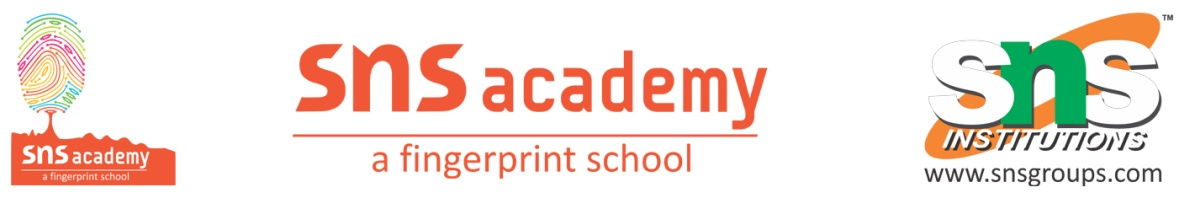 Grade: 3 Subject: EnglishLesson name: Different, Yet SimilarWorksheet 3I. Underline the adverbs in sentences.1. He sang beautifully.2. She danced gracefully.3. They played the music loudly.4. Mrs Sam said she is doing well.1. The snail crawled slowly.II. Fill in the blanks with adverbs.1. I want to visit the doctor _________________2. _________________ was a bright, sunny day.3. I will go to the market _________________4. The show will be aired on TV _________________5. I feel fresh _________________